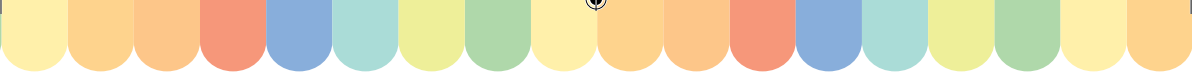 Yesterday and Today                           page:34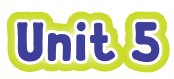 1-What time is it?                                               كم الساعة؟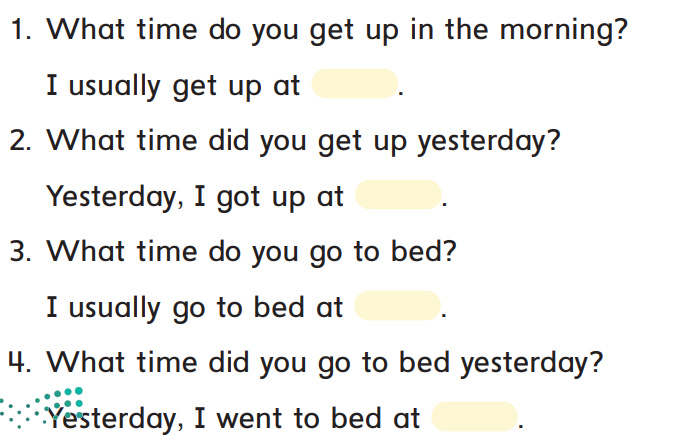 page:35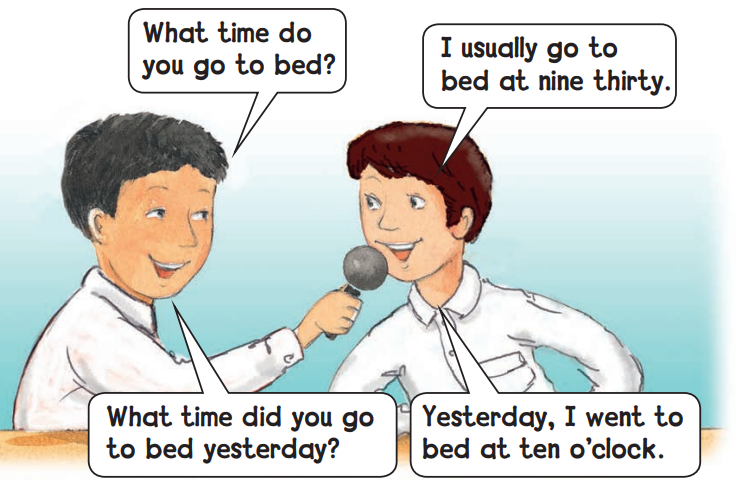 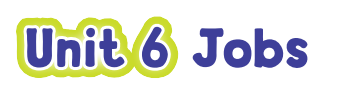 Page:43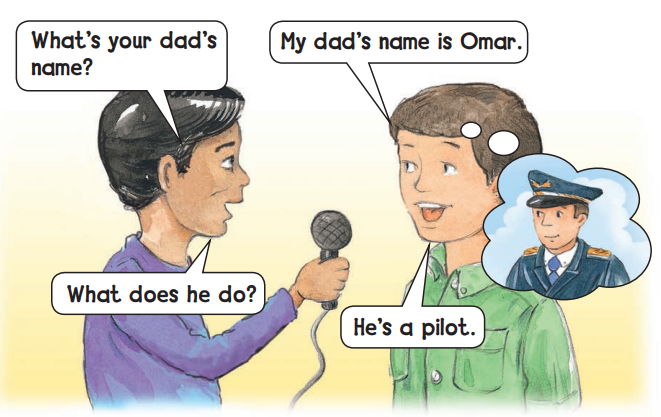 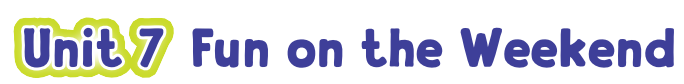 Page:51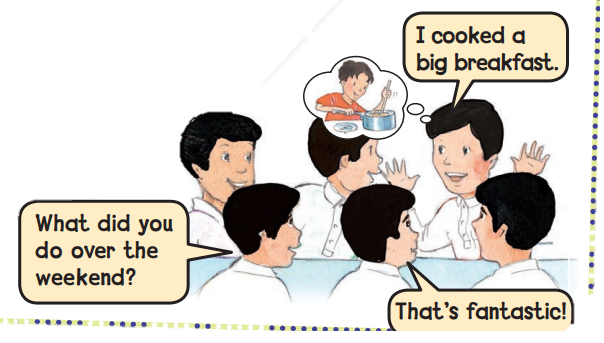 Page:55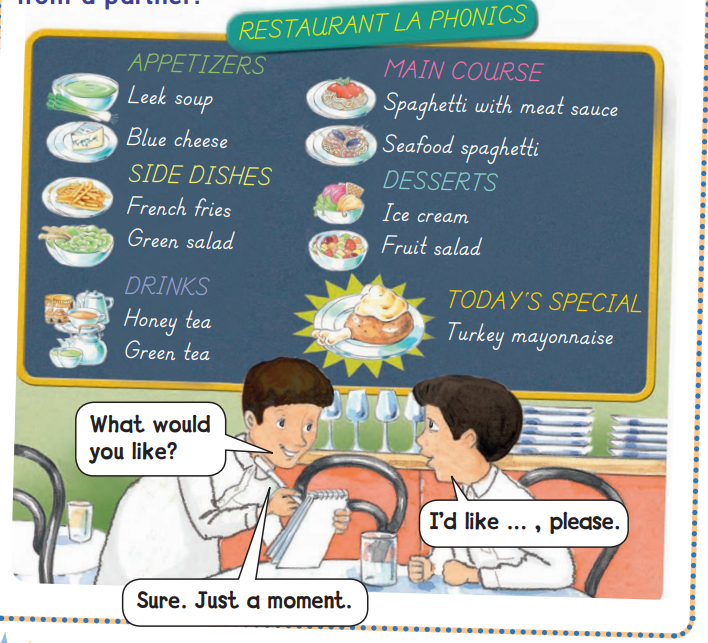 page:57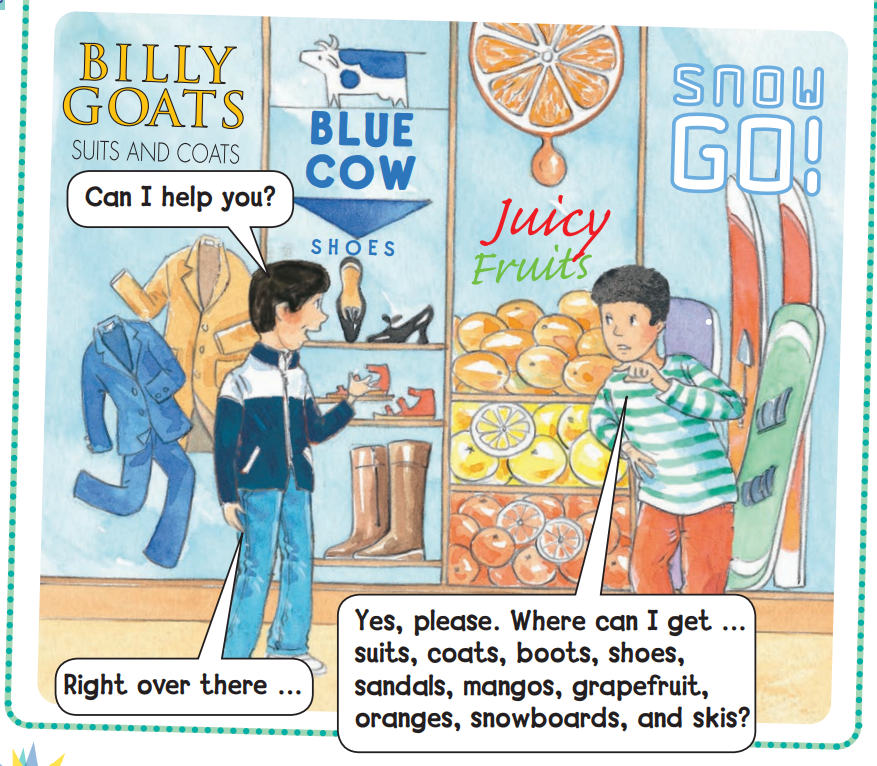 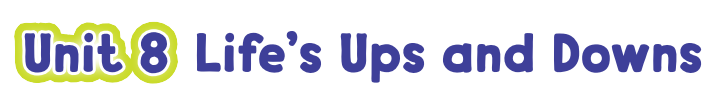 Page:59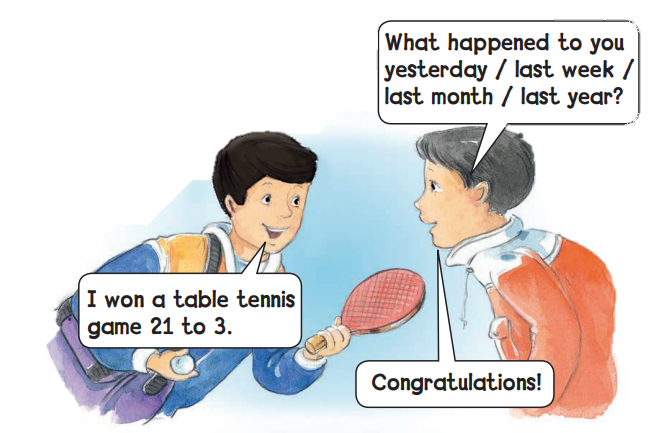 Page:36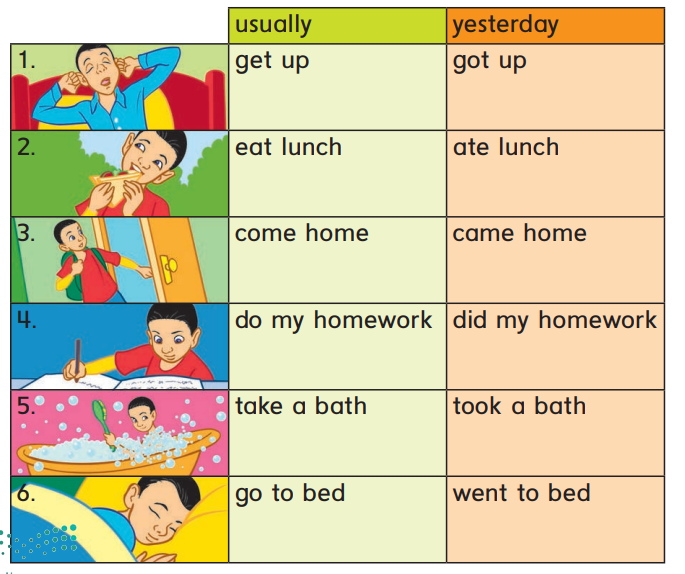 مثال:Page:44-45التعرف على أسماء الوظائف وماذا يعملون وأين يعملون.He / she  تستخدم مع ضمائر المفرد DOES  ( I  )     وأيضا تستخدم مع    They/ we/ you   تستخدم مع ضمائر الجمع Do 	Page:52-53الأفعال في الزمن الماضي:1- أفعال منتظمة: وهي الأفعال التي تبقى على شكلها الأصلي ويضاف لها في اخرها حرفي         لتدل على ان الفعل في الزمن الماضي. أمثله: 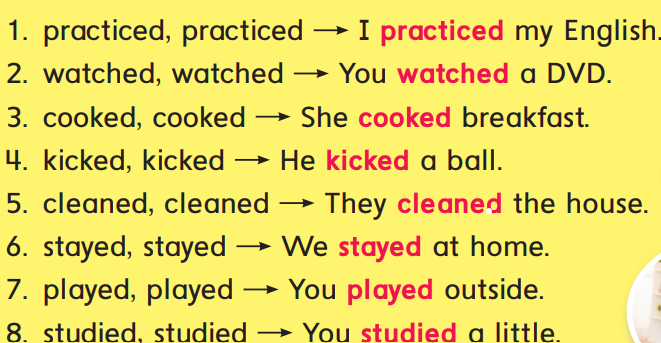 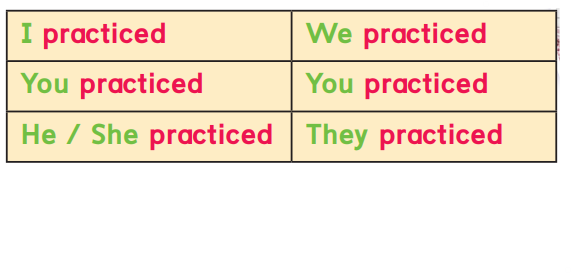 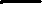 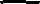 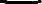 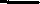 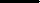 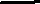 page:54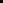 المعدود والغير معدود 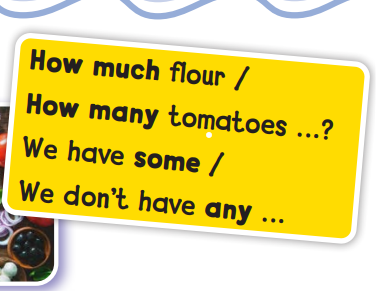 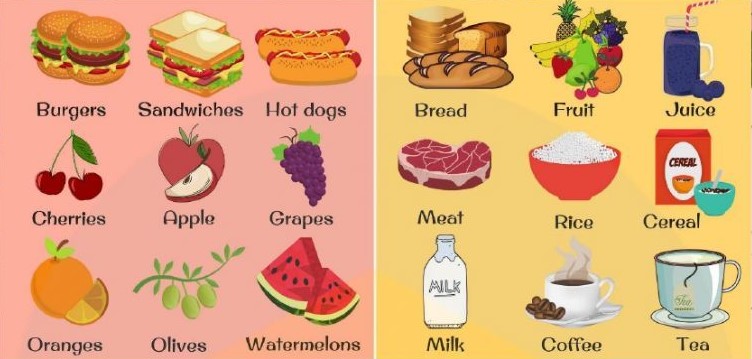 Page:60 -61الأفعال في الزمن الماضي:الأفعال الغير منتظمة: وهي الأفعال التي تتغير عند تحويلها للزمن الماضي وليس لها صيغة محدده. أمثلة: نلاحظ ان الفعل في المضارع له حروف مختلفة          وفي الجدول في حالة الماضي ونلاحظ اختلاف حروفه بتغير حرف    الى حرف     وأصبح في حالة الماضي.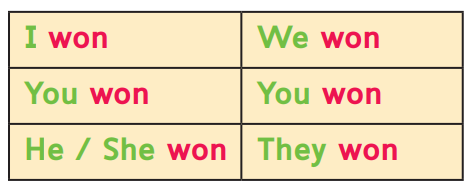 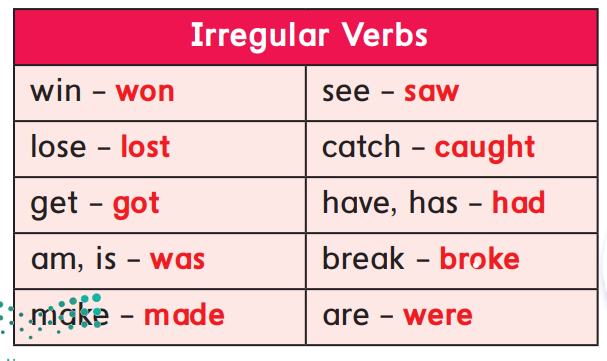 Yesterday and Today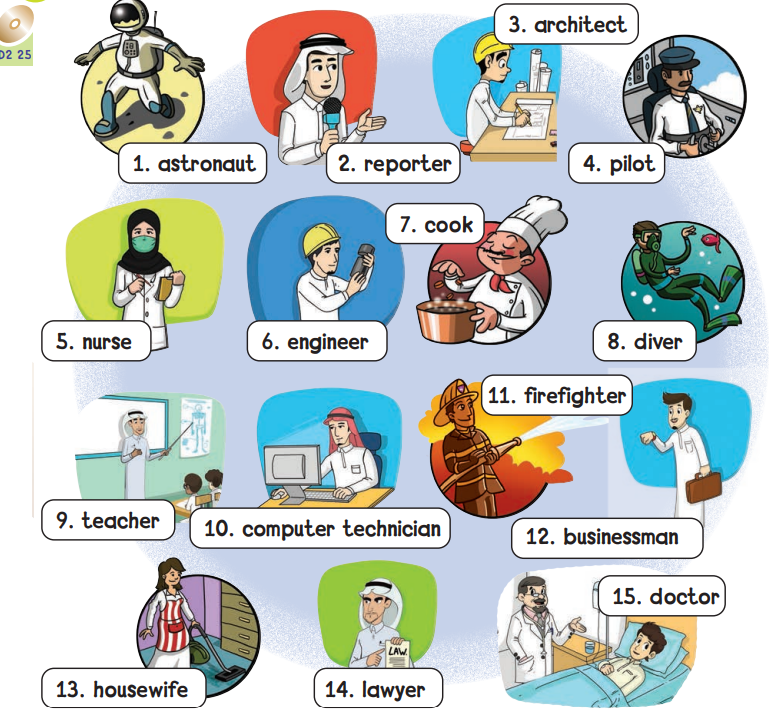 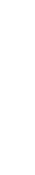 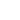 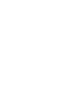 Yesterday and Today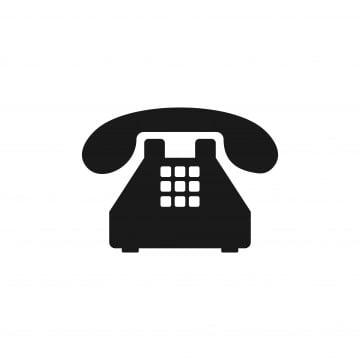 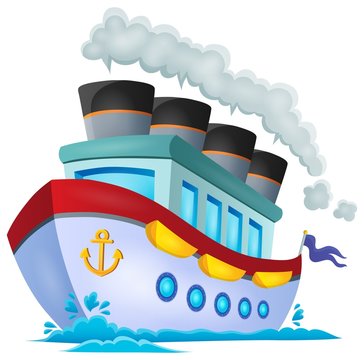 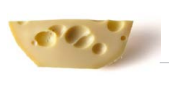 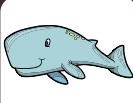 عندما تنتهي الكلمة بحرف       فإن له عدة أصوات. الصوت الأول     الصوت الطبيعي للحرف.الصوت الثاني نفس صوت حرف       اما الصوت الثالث يكسر عند نطقه ويضاف له صوت (ز)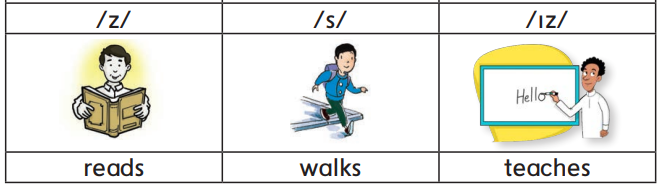 جميع هذه الاحرف تنطق (ف)General QuestionsA. Match "A" with "B":B. Answer the following:C-Choose the correct answer:Controlled WritingA. Reorder to make a correct sentence or question:1-   12;30   -  I  -  a  -   bath   –  Yesterday  –    took   –   at  -  .      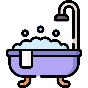 2-  is   -    a    -   She    -    businesswoman.  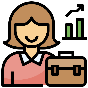  3 -  We   -    a    -   rainbow   - saw  -  .    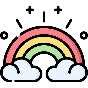 B. unscramble the words: 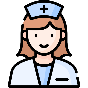 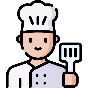 ocok: ________                        ernus: ________ 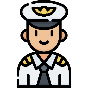 iplto: ________                        irdev: ________ 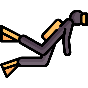 C. Fill the blanks with the correct word: Can I ____________ you ? A doctor works in a  _______________ . We watched __________ last night. I want to be a fashion __________ when I grow up.  I’d like coffee and cookies , _____________!Reading Short Sentences: A.Read and match:  B. Circle     or  ×Grammar           A.Choose the correct answer:Vocabulary     A.Write the correct answer under each picture:Orthography A.Write ( ck – nk – ng  ) in the suitable blanks:B .Choose the correct answer :Done by: Hanadi Al OsaimiIt is 7 o’clockالساعة السابعة تماما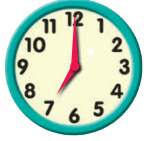 It is 12 o’clockالساعة الثانية عشر تماما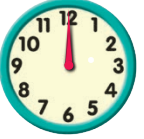 It is 3 o’clockالساعة الثالثة تماما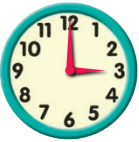 It is eight thirty.It is 8:30الساعة الثامنة والنصف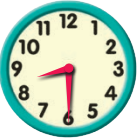 It is eleven thirty.It is 11:30الساعة الحادية عشر والنصفالساعة الحادية عشر وثلاثون دقيقة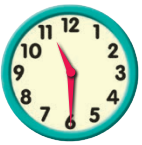 It is five forty-five.It is 5:45الساعة الخامسة وخمسة واربعون دقيقة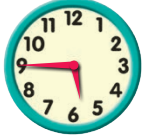 It is one – ten.It is 1:10الساعة وحده وعشر دقائق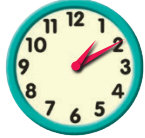 It is nine twenty.It is 9:20الساعة التاسعة وعشرون دقيقة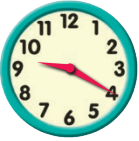 It is seven – forty.It is 7:40الساعة السابعة وأربعين دقيقة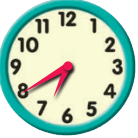 المضارعالماضي I usually get up at 6 o’clock.Yesterday, I got up at 6 o’clock.I usually go to bed at 9 o’clock.Yesterday, I went to bed at 9 o’clock.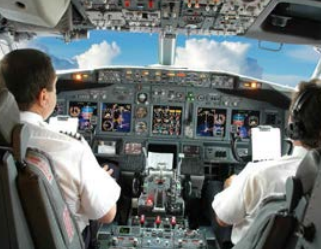 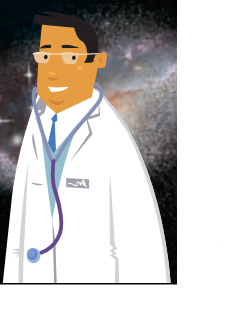 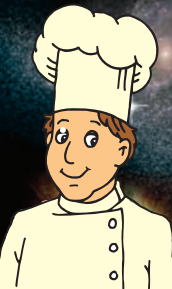 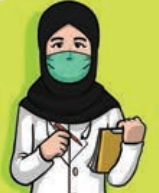 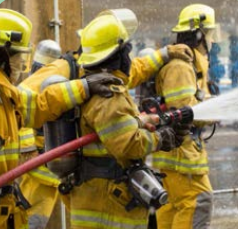 Who’s he/she?من هذا- هذه؟He is Abdallah.He is Faisal.He is Ali.She is Sara.Who are they?They are Ali and Saif.من هؤلاء؟What does he/she do?ماذا يعمل-تعمل؟He is a pilot.He is a doctor.He is a chef.She is a nurse.What do they do?They are fire fighters.ماذا يعملون؟Where does he/ she work?اين يعمل- تعمل؟In airplanes.In hospital.In a restaurant.In hospital.Where do they work?In fire station.اين يعملون؟What does he/she do?ماذا يفعل في وظيفته؟He flies planes.He helps sick peopleHe cooks dishes. She helps sick people.What do they do?They put out fire.ماذا يفعلون في وظيفتهم؟How muchHow manysomeanyسؤال لغير المعدود مثل السائل مثل الماء، الدقيق، الرز الخمثال:How much oil are there?سؤال للمعدود مثل الفواكه والخضار الكراسي الأبواب السيارات الخ.مثال:How many eggs are there?تستخدم للإثبات سواء معدود او غير معدود مثال:يوجد بعض الدقيق.There are some flours.تستخدم للنفي وللسؤال سواء معدود او غير معدود مثال:لا يوجد أي دقيق.-There is not any flour.-Is there any apple?get up يستيقظ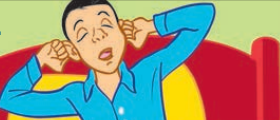 eat    يأكل 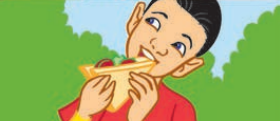 come home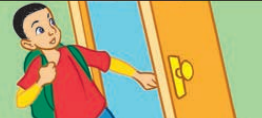 يعود للمنزلdo homework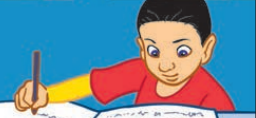 يحل واجباته المنزليةtake a bath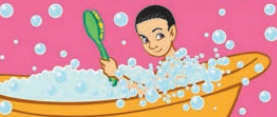 يتحممgo to bed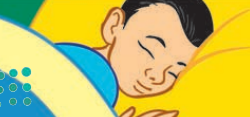 الخلود للنومmeet friends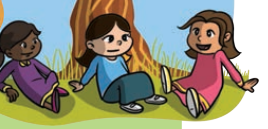 اقابل الاصدقاءride a  bus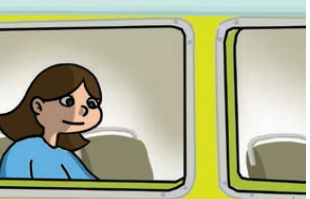 ركوب الباصthink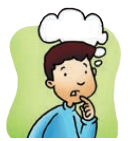 يفكرring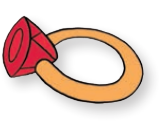 خاتمrock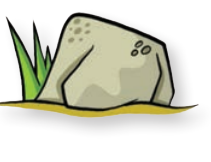 صخرهclock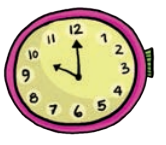 ساعةdrink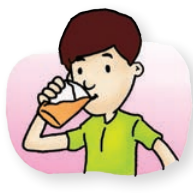 يشربspring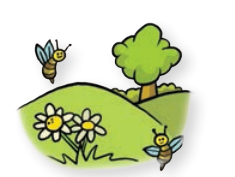 ربيعink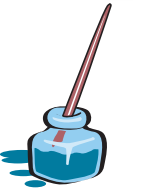 حبرthick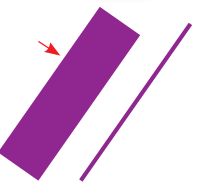 عريضback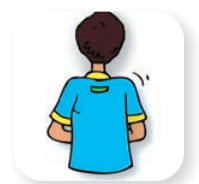 ظهرswing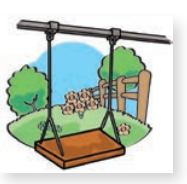 ارجوحةwing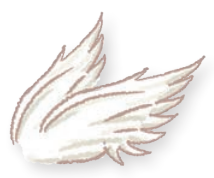 جناحdream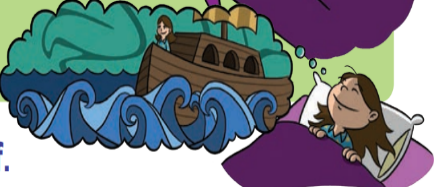 تحلم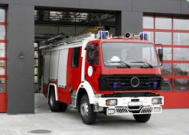 Fire stationمحطة الاطفاء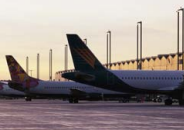 Planesطائرات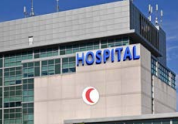 Hospitalمستشفى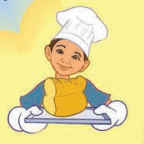 Bakerخباز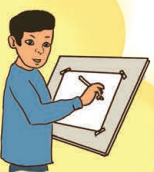 Designerمصمم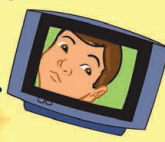 Tv reporterمراسل تلفزيوني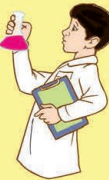 Scientistعالم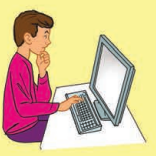 Writerكاتب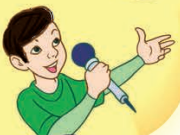 Presenterمقدم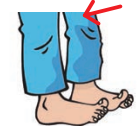 Kneeركبة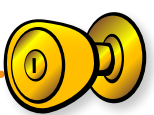 Knobمقبض الباب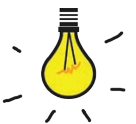 Lightنور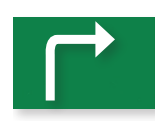 Rightيمين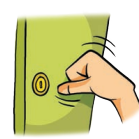 Knockيطرق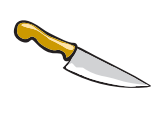 Knifeسكين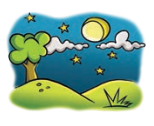 Nightليل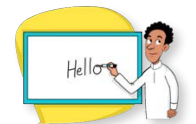 Teachesيعلم- يدرس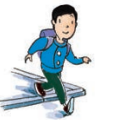 Walksيسير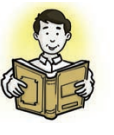 Readsيقرأ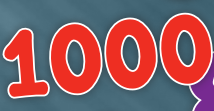 One thousandألف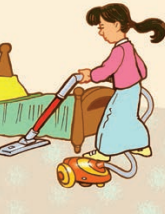 Cleanتنظف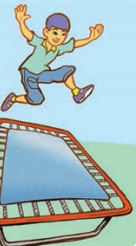 Practiceيتدرب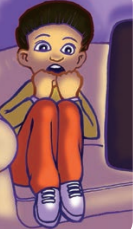 Scaredخائف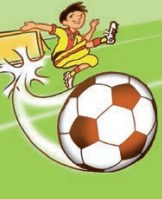 Kickيركل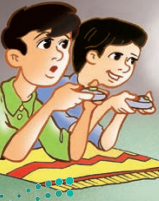 Playيلعبون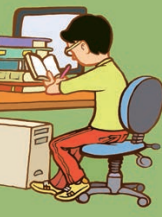 Studyيذاكر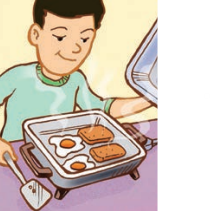 Cookيطبخ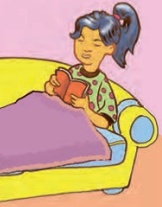 Stay at homeبقيت في المنزل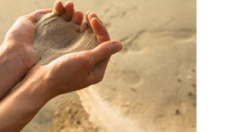 Sandرمل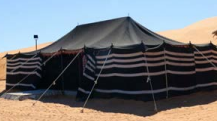 Tentخيمة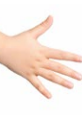 Handكف اليد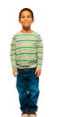 Standيقف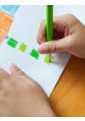 Paintيلون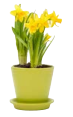 Plantنبته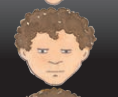 Bored ممل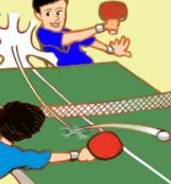 Tennis tableتنس الطاولة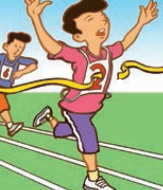 Winفوز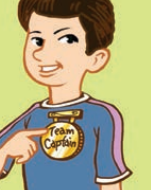 Captainقائد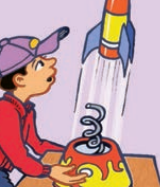 Rocketصاروخ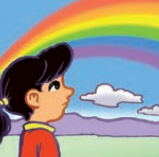 Seeيشاهد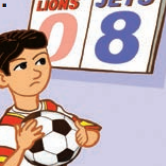 Loseخسر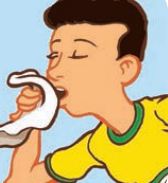 Sickمريض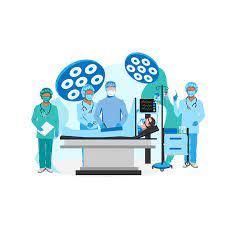 Operationعملية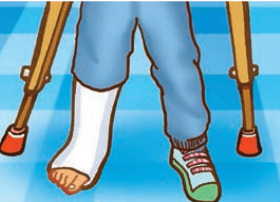 Breakكسر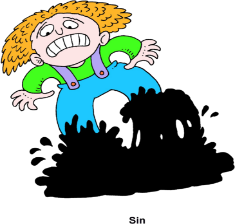 Stuckعالق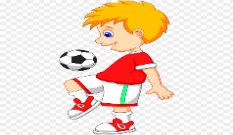 Footballكرة القدم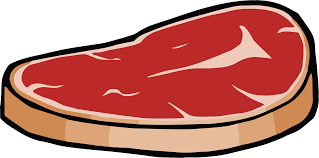 Meatلحم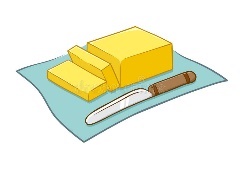 Butterزبدة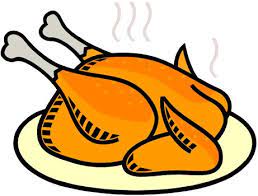 Chickenدجاجه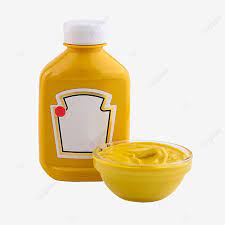 Mustardخردل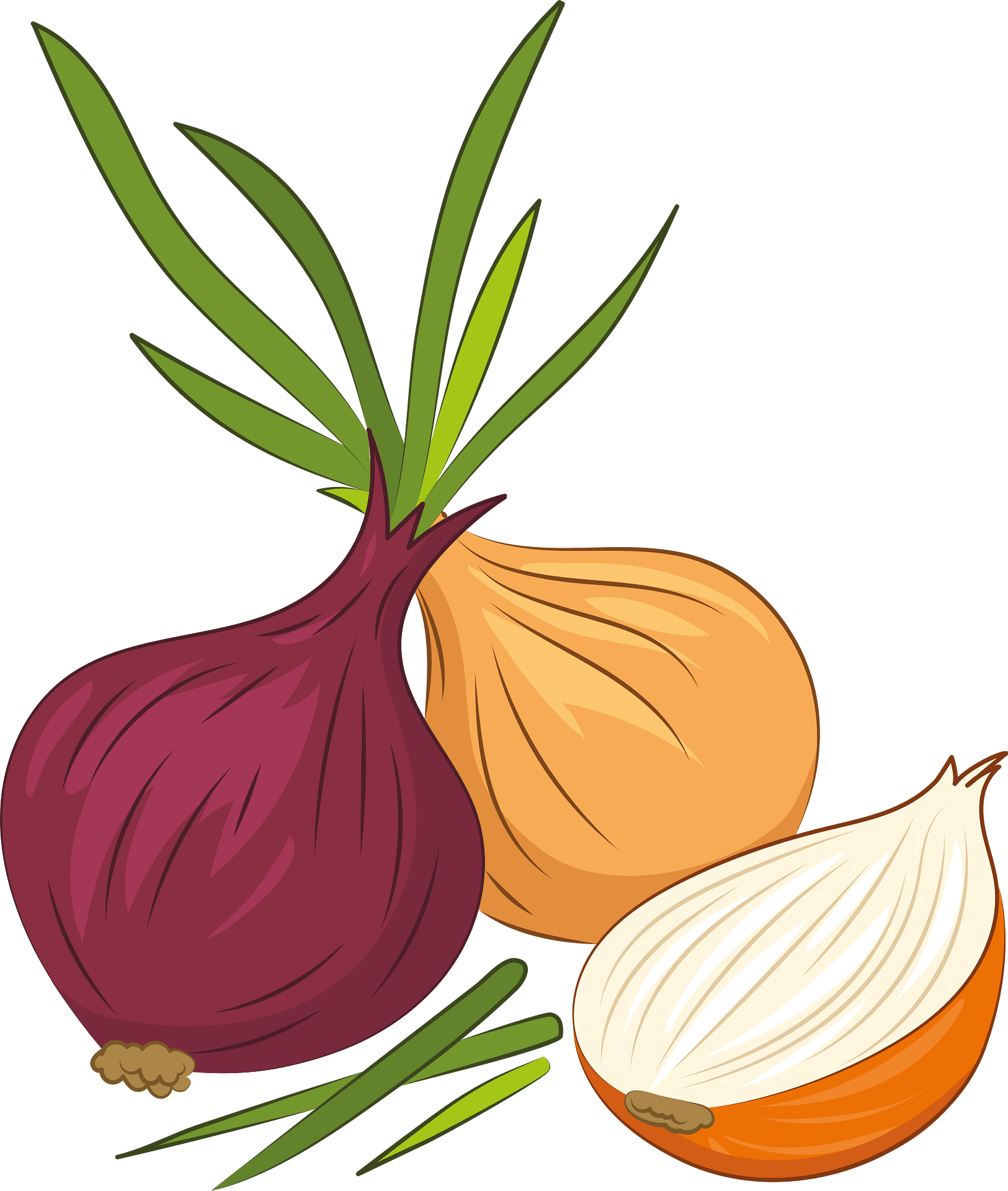 Onionبصل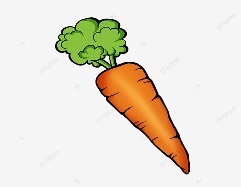 Carrotجزر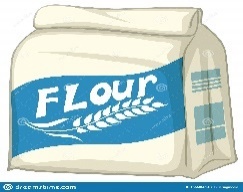 FlourدقيقNgصوتNk صوتCk صوت (ك)ringspringswingwingdrinkthinkinkclockthickbackrockKnn لا ينطق عندما يتبع حرف kghسبقت بحرف     لذلك لا تنطق Knob  Knock KnifeKneeRightLightNightndصوتntصوتSandStandhandTentPaintPlantghصوته في هذه الكلمات (ف)Fصوته الأصلي (ف)phصوته في هذه الكلمات (ف)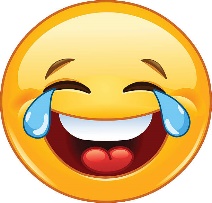 Laugh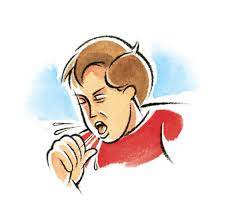 Cough 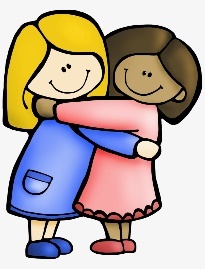 Friends 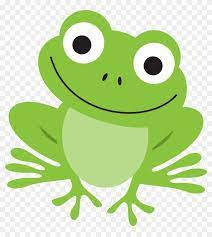 Frog 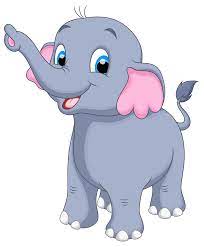 Elephant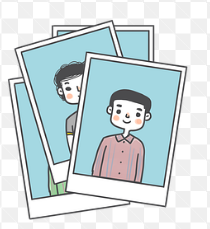 Photos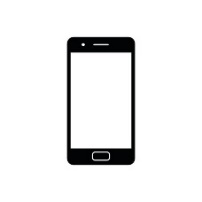 photo"A""B""B"1.What time is it?   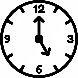 Nice to meet you, too.2. What does your mom do?  I am 12 years old.3.Nice to meet you Amal!Yes, I do.4.What time do you get up?It’s five o’clock.5.Do you like chocolate?I get up at 6:30 in the morning.6.I was a team captain. He works in a school.7. What did you do over the weekend?  She is a doctor.8.How old are you? That’s fantastic.9. How many tomatoes do you need? I played with my friends.10.Where does the teacher work? I need 3 tomatoes.Good night!1- What’s your name?………………………………………………………………………………………2- How old are you?………………………………………………………………………………………3- What do you want to be when you grow up?………………………………………………………………………………………4- What does your dad do?………………………………………………………………………………………5. What did you do over the weekend?………………………………………………………………………………………1. Good morning!1. Good morning!1. Good morning!c. Goodbye!b. Good morning!a. Goodnight2. What do you want to be when you grow up?2. What do you want to be when you grow up?2. What do you want to be when you grow up?c. I want to be a pilot.b. We are students.a. He works in a hospital.3. What time is it? 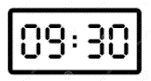 3. What time is it? 3. What time is it? c. It’s quarter to nine.  b. It’s half past nine.a. It is nine o’clock.4.I cleaned my room on the weekend.4.I cleaned my room on the weekend.4.I cleaned my room on the weekend.c. So did I.b. How strange!a. That’s scary!5. My sister was sick.5. My sister was sick.5. My sister was sick.c. Congratulations!b. That’s fantastic!a. Sorry for that! …………………………………………………………………………………………………………………………………………………………………………………………………................................................................................................................................................................................................................…………………………………………………………………………………………………………………………………………………………………………………………………................................................................................................................................................................................................................…………………………………………………………………………………………………………………………………………………………………………………………………................................................................................................................................................................................................................1- He puts out fires.  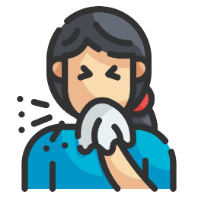 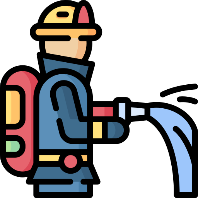 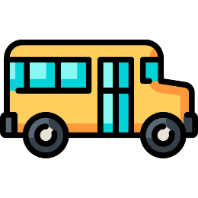 2- I cooked breakfast.  3- She caught a cold. 4- He fixes computers.  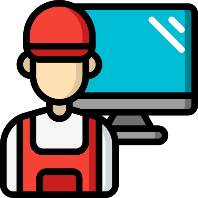 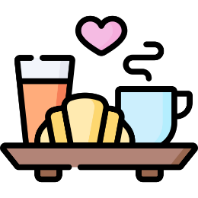 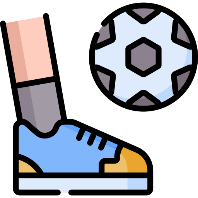 5- I went to school by bus. 6- We played a football match. 1. They watched a scary movie on TV.   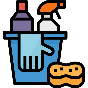 ×2. I’d like sushi , please!     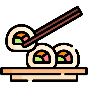 ×3.  I did my homework at 4:30 yesterday.    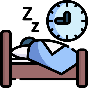 ×4. She works in a school .       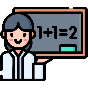 ×1. I usually _______ to school at 7:00.a. gob. wentc. going2. Yesterday, I _______ lunch at 3:30.a. eatb. atec. eating3. What time ____ you usually come home?a. dob. didc. does4. What time ____ you go to bed yesterday?a. dob. didc. does5. I _____ in 5th grade last year.a. isb. arec. was6. We _____ tennis game last week.a. lostb. losec. losing7. _______ does your dad do?a. Whob. Wherec. What8. _______ are you?   - I’m great, Thanks.a. Whereb. Howc. Why9. _______ do you work?   - In a hospital. a. Whereb. Whatc. Who10. How _______ milk do you have?a. manyb. anyc. much11. How _______ eggs do we need?a. manyb. somec. much12. I don’t have _________ coffee.a. someb. anyc. many13. There are ______ apples.a. muchb. anyc. some14. He is ____ engineer. a. ab. anc. -15. She is ____ police officer.a. ab. anc. -16. I have pens ____ pencils.a. butb. andc. or17. I like oranges ____ I don’t like bananas.a. butb. andc. or18. He is ______ dad.a. heb. myc. they19. She took me to ______ house.a. herb. hisc. their20. I ______ a big fish last week.a. catchb.caughtc.catches21. Last night, I _____ English for 2 hours.a. practicedb.practicec.practicing22. We _______ on the phone everyday.a. talkb. talkedc. talking23. He is ____ police officer a. anb, ac. --24. I am ____ engineer.a. anb, ac. --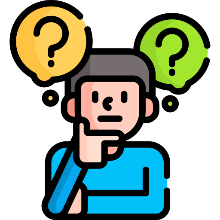 __________________________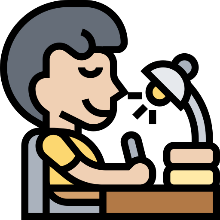 _____________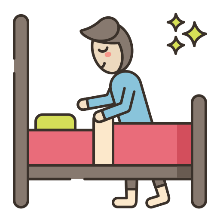 _____________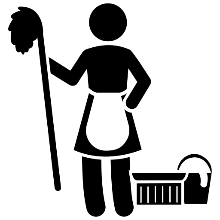 _____________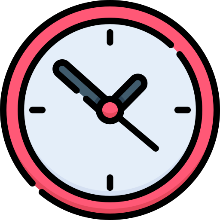 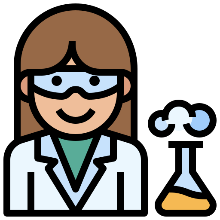 __________________________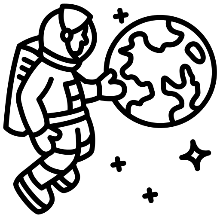 _____________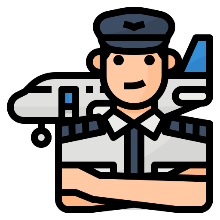 _____________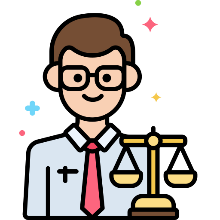 _____________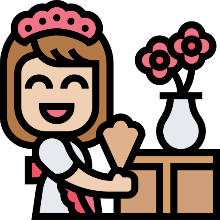 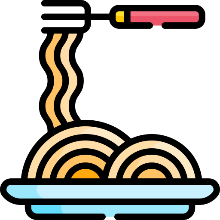 __________________________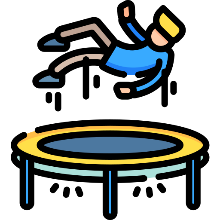 _____________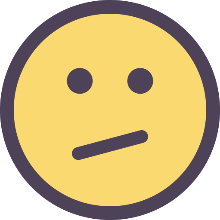 _____________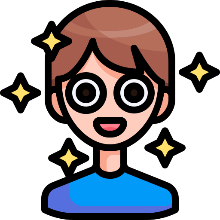 _____________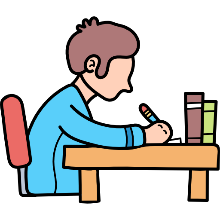 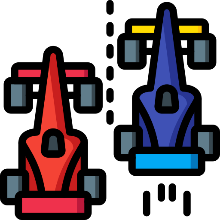 __________________________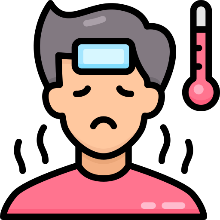 _____________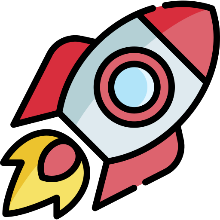 _____________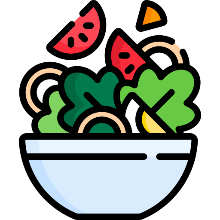 _____________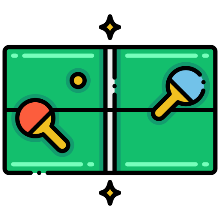 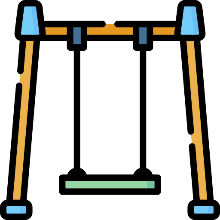 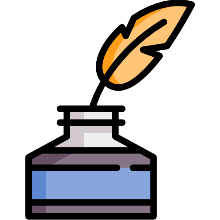 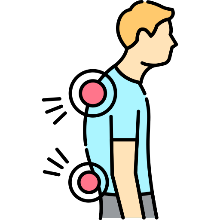 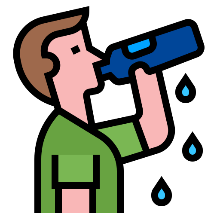 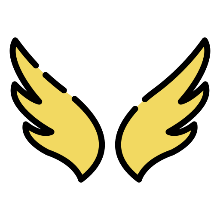 swi __ __i __ __ba __ __dri __ __wi __ __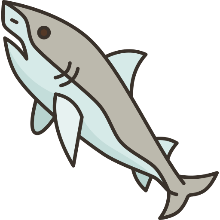 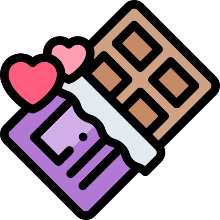 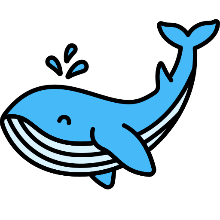 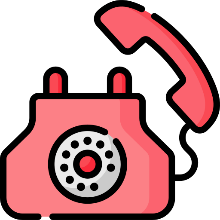 __ __ ark__ __ ark__ __ ark__ __ ark__ __ ark__ __ ark__ __ cocolate__ __ cocolate__ __ cocolate__ __ cocolate__ __ cocolate__ __ cocolate __ __ ale __ __ ale __ __ ale __ __ ale __ __ ale __ __ ale __ __ one __ __ one __ __ one __ __ onechshshphphwhchshshphphwhchshshphphwhchshphwh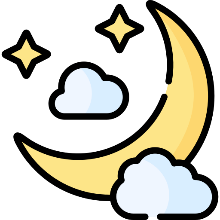 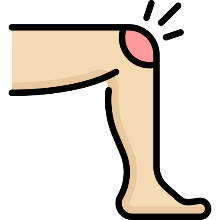 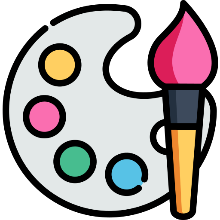 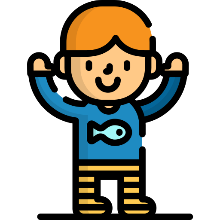 ni __ __ tni __ __ tni __ __ tni __ __ tni __ __ tni __ __ t__ __ ee__ __ ee__ __ ee__ __ ee__ __ ee__ __ ee pai __ __  pai __ __  pai __ __  pai __ __  pai __ __  pai __ __  sta __ __  sta __ __  sta __ __  sta __ __ ntghghknknndntghghknknndntghghknknndntghknnd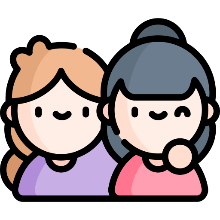 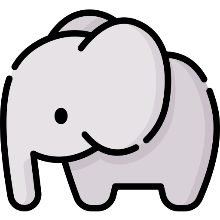 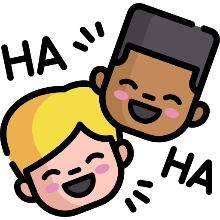 __ riends__ riends__ riends__ riends__ riends__ riendsele __ __ antele __ __ antele __ __ antele __ __ antele __ __ antele __ __ ant lau __ __  lau __ __  lau __ __  lau __ __  lau __ __  lau __ __ phphghghffphphghghffphphghghff